Тел. 8(843)239-26-64, oresursy@bk.ru, solnerud.ru_______________________________________________________________________________________________________________________________________________________________________________________________________										«01» июня 2022 г.Прайс, доставка и оплатаУважаемые клиенты, ООО «Торговый дом «Основные Ресурсы» представляет Вам прайс-лист на отгружаемую нами продукцию c г.Казани, в г.Альметьевске и п.Круглое поле (Набережные Челны):Концентрат минеральный «Галит» марки «А» производства ПАО «Уралкалий» ТУ 2111-044-00203944-2011Концентрат минеральный «Галит» марки «Б» (дорожная соль) производства         ПАО «Уралкалий» ТУ 2111-044-00203944-2011Антигололедный реагент «АнтиАйс» производства ООО «Пермсоль» ТУ 20.59.59-001-83167353-2016Концентрат минеральный «Галит» марки «С» высшего сорта производства       ООО «Руссоль» ТУ 2111-004-00352851-05Концентрат минеральный «Галит» марки «С» и марки «Д» первого сорта производства  ООО «Руссоль» ТУ 2111-006-00352816-08Концентрат минеральный «Галит» 1 сорта помол №2  производства АО «АралТуз» (НОВАЯ ПОЗИЦИЯ)Соль пищевая выворочная «Экстра» таблетированная  ТУ 9192-001-88280869-2012 Сорт Экстра производства (ООО «Руссоль»)Соль пищевая выварочная таблетированная экстра  ТУ 10.84.30-002-73527577-2019 производства ООО «Аксон»Соль поваренная экстра выварочная таблетированная "Универсальная" производства ОАО «Мозырьсоль» ТУ РБ 400087365.003-2002Кальций хлористый технический в МКР производства АО «ГалоПолимер» в г.Казань, Альметьевск, Набережные ЧелныГОСТ 450-77 с изм. № 1-3Мел Кормовой производства ООО «Минерал Трейдинг» в г.Набережные Челны (Круглое поле) ГОСТ 17498--72Доставка осуществляется манипуляторами, а/м «Газ», Евро фурами, ж/д вагонами в срок от 1 до 30 дней после оплаты Товара. Постоянным клиентам всегда действует гибкая система СКИДОК!ПродукцияФасовкаСтоимость с НДС без учеты доставки (рублей за 1 тонну)Стоимость доставки по г.Казань (рублей за 1 тонну)Стоимость   доставки по другим городам РФ (рублей за 1 тонну) с НДСКонцентрат минеральный «Галит» марки «А»Мешки  по 1 тонне6 700от 200от 200Концентрат минеральный «Галит» марки «А»Мешки по 50 килограммПри заказе до 6 мешков – 9 600 руб/тн(480 рублей/мешок)При заказе до 6 мешков – 9 600 руб/тн(480 рублей/мешок)-Концентрат минеральный «Галит» марки «А»Мешки по 50 килограммПри заказе от 6 мешков – 9 200 руб/тн(460 рублей/мешок)При заказе от 6 мешков – 9 200 руб/тн(460 рублей/мешок)-ПродукцияФасовкаСтоимость с НДС безучеты доставки (рублей за 1 тонну)Стоимость доставки по г.Казань (рублей за 1 тонну)Стоимость   доставки по другим городам РФ (рублей за 1 тонну) с НДСКонцентрат минеральный «Галит» марки «Б»(Дорожная соль)НавалПри заказе до 10 тонн – 5 200 руб/тнот 200 от 200Концентрат минеральный «Галит» марки «Б»(Дорожная соль)НавалПри заказе от 10 тонн – согласовывается          дополнительноот 200 от 200Концентрат минеральный «Галит» марки «Б»(Дорожная соль)Мешки  по 1 тонне6 200 руб/тнот 200от 200Концентрат минеральный «Галит» марки «Б»(Дорожная соль)Мешки по 50 килограммПри заказе до 6 мешков – 8 800 руб/тн(440 рублей/мешок)При заказе до 6 мешков – 8 800 руб/тн(440 рублей/мешок)от 200Концентрат минеральный «Галит» марки «Б»(Дорожная соль)Мешки по 50 килограммПри заказе от 6 мешков – 8 400 руб/тн с учетом доставки(420 рублей/мешок)При заказе от 6 мешков – 8 400 руб/тн с учетом доставки(420 рублей/мешок)от 200 ПродукцияФасовкаСтоимость с НДС без учета доставки            (рублей за 1 тонну)Стоимость доставки по г.Казань (рублей за 1 тонну)Стоимость   доставки по другим городам РФ (рублей за 1 тонну) с НДСАнтигололедный реагент «АнтиАйс»Мешки  по        850-900 кг22 000 от 200от 200Антигололедный реагент «АнтиАйс»Мешки по 50 килограммПри заказе от 1 мешка – 24 000 руб/тн(1200 рублей/мешок)При заказе от 1 мешка – 24 000 руб/тн(1200 рублей/мешок)от 200ПродукцияФасовкаСтоимость с НДС безучеты доставки (рублей за 1 тонну)Стоимость доставки по г.Казань (рублей за 1 тонну)Стоимость   доставки по другим городам РФ (рублей за 1 тонну) с НДСКонцентрат минеральный «Галит» марки «С» высший сортНавал7 200от 200от 200Концентрат минеральный «Галит» марки «С» высший сортМешки  по 1 тонне7 200от 200от 200Концентрат минеральный «Галит» марки «С» высший сортМешки по 50 килограммПри заказе до 6 мешков – 10 000 руб/тн(500 рублей/мешок)При заказе до 6 мешков – 10 000 руб/тн(500 рублей/мешок)от 200Концентрат минеральный «Галит» марки «С» высший сортМешки по 50 килограммПри заказе от 6 мешков – 9 600(480 рублей/мешок)При заказе от 6 мешков – 9 600(480 рублей/мешок)от 200ПродукцияФасовкаСтоимость с НДС без учета доставки (рублей за 1 тонну)Стоимость доставки по г.Казань (рублей за 1 тонну)Стоимость   доставки по другим городам РФ (рублей за 1 тонну) с НДСКонцентрат минеральный «Галит» марки «С» первого сортаМешки  по 1 тонне6 700от 200от 200Концентрат минеральный «Галит» марки «С» первого сортаМешки по 50 килограммПри заказе до 6 мешков – 9 600 руб/тн(480 рублей/мешок)При заказе до 6 мешков – 9 600 руб/тн(480 рублей/мешок)от 200Концентрат минеральный «Галит» марки «С» первого сортаМешки по 50 килограммПри заказе от 6 мешков – 9 200 руб/тн(460 рублей/мешок)При заказе от 6 мешков – 9 200 руб/тн(460 рублей/мешок)от 200Концентрат минеральный «Галит» марки «Д» первого сортаНавал6 700от 200от 200Концентрат минеральный «Галит» марки «Д» первого сортаМешки  по 1 тонне6 700от 200от 200Концентрат минеральный «Галит» марки «Д» первого сортаМешки по 50 килограммПри заказе до 6 мешков – 9 600 руб/тн(480 рублей/мешок)При заказе до 6 мешков – 9 600 руб/тн(480 рублей/мешок)от 200Концентрат минеральный «Галит» марки «Д» первого сортаМешки по 50 килограммПри заказе от 6 мешков – 9 200 руб/тн(460 рублей/мешок)При заказе от 6 мешков – 9 200 руб/тн(460 рублей/мешок)от 200Концентрат минеральный «Галит» первого сорта помол №2Мешки  по 1 тонне6 700от 200от 200Концентрат минеральный «Галит» первого сорта помол №2Мешки по 50 килограммПри заказе до 6 мешков – 9 600 руб/тн(480 рублей/мешок)При заказе до 6 мешков – 9 600 руб/тн(480 рублей/мешок)от 200Концентрат минеральный «Галит» первого сорта помол №2Мешки по 50 килограммПри заказе от 6 мешков – 9 200 руб/тн(460 рублей/мешок)При заказе от 6 мешков – 9 200 руб/тн(460 рублей/мешок)от 200ПродукцияФасовкаСтоимость с НДС безучеты доставки (рублей за 1 тонну)Стоимость доставки по г.Казань (рублей за 1 тонну)Стоимость   доставки по другим городам РФ (рублей за 1 тонну) с НДССоль пищевая выворочная «Экстра» таблетированная  ТУ 9192-001-88280869-2012 Сорт ЭкстраМешки по 25 кг20 000от 200 от 200ПродукцияФасовкаСтоимость с НДС безучеты доставки (рублей за 1 тонну)Стоимость доставки по г.Казань (рублей за 1 тонну)Стоимость   доставки по другим городам РФ (рублей за 1 тонну) с НДССоль пищевая выварочная таблетированная экстра  ТУ 10.84.30-002-73527577-2019 Мешки по 25 кг20 000от 200 от 200ПродукцияФасовкаСтоимость с НДС безучеты доставки (рублей за 1 тонну)Стоимость доставки по г.Казань (рублей за 1 тонну)Стоимость   доставки по другим городам РФ (рублей за 1 тонну) с НДССоль пищевая выварочная таблетированная экстра  ТУ 10.84.30-002-73527577-2019 Мешки по 25 кг20 000от 200 от 200ПродукцияФасовкаСтоимость с НДС без учета доставки            (рублей за 1 тонну)Стоимость доставки по г.Казань (рублей за 1 тонну)Стоимость   доставки по другим городам РФ (рублей за 1 тонну) с НДСКальций хлористый технический кальцинированныйв МКРМешки по 850 кг40 000от 200от 200Кальций хлористый технический кальцинированныйМешки по 50 кгПри заказе от 1 мешка – 40 000 руб/тн(2000 рублей/мешок)от 200от 200ПродукцияФасовкаСтоимость с НДС без учета доставки            (рублей за 1 тонну)Стоимость доставки по г.Казань (рублей за 1 тонну)Стоимость   доставки по другим городам РФ (рублей за 1 тонну) с НДСМел кормовойМешки по 1 тонне6 000от 200от 200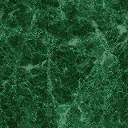 